Mit einem Serienbrief kannst du den gleichen Brief an 10, 100 oder 1 000 Menschen versenden, ohne immer die Anschrift oder spezielle Textteile vor dem Ausdruck abzuändern. Alle Briefe werden im Computer miteinander „verbunden“ und nacheinander mit den jeweiligen Anschriften ausgedruckt.Überblick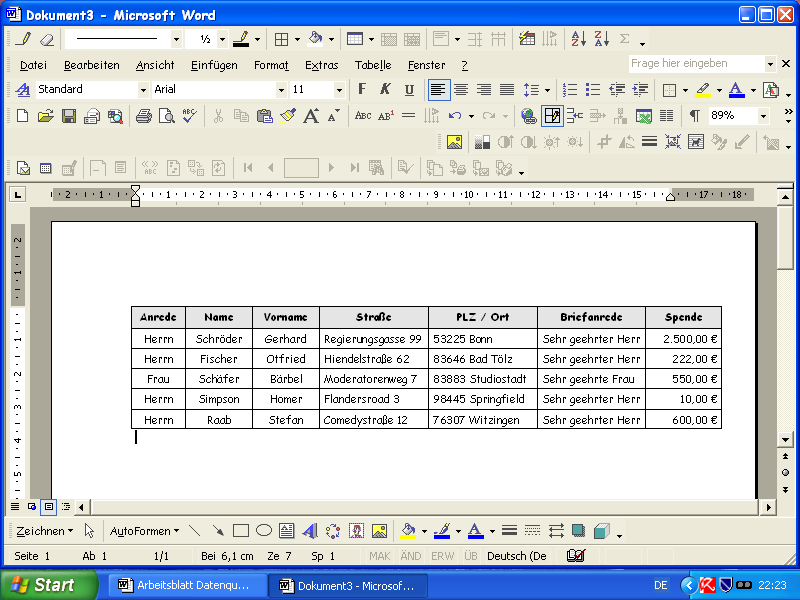 Textdatei = Hauptdokument	    Steuerdatei = Datenquelle	              SerienbriefeDie Steuerdatei/Datenquelle				                 Feldname					TabellenkopfzeileDatenfeld											Datensatz AnredeNameVornameStraßePLZ / OrtBriefanredeSpendeHerrnSchröderGerhardRegierungsgasse 9953225 BonnSehr geehrter Herr2.500,00 €HerrnFischerOtfriedHiendelstraße 6283646 Bad TölzSehr geehrter Herr222,00 €FrauSchäferBärbelModeratorenweg 783883 StudiostadtSehr geehrte Frau550,00 €HerrnSimpsonHomerFlandersroad 398445 SpringfieldSehr geehrter Herr10,00 €HerrnRaab StefanComedystraße 1276307 WitzingenSehr geehrter Herr600,00 €